Всероссийский инклюзивный фестиваль#ЛюдиКакЛюди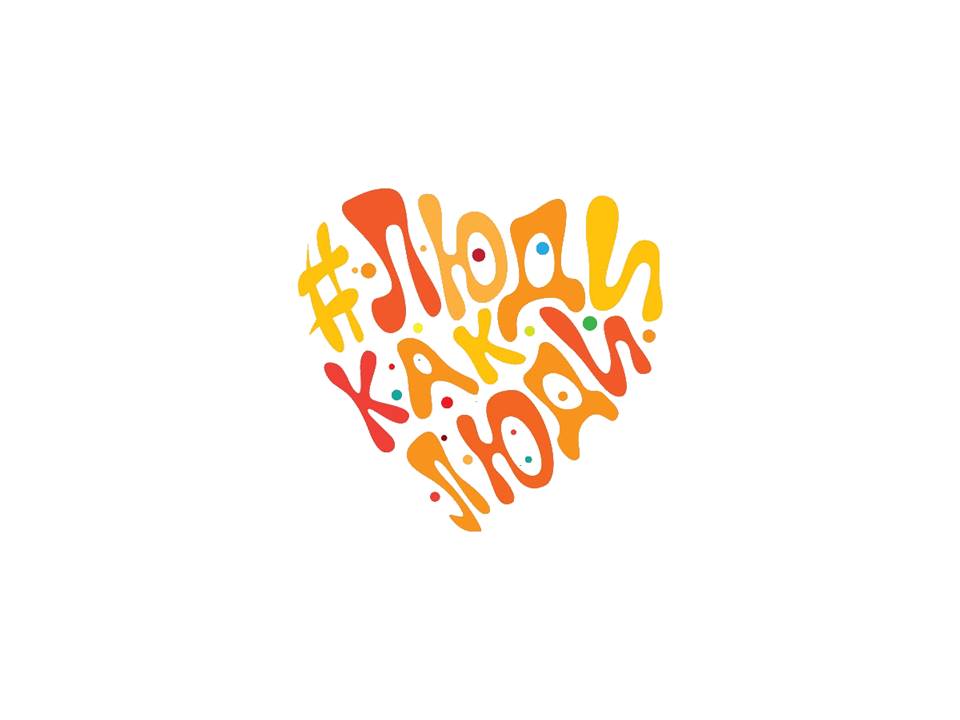 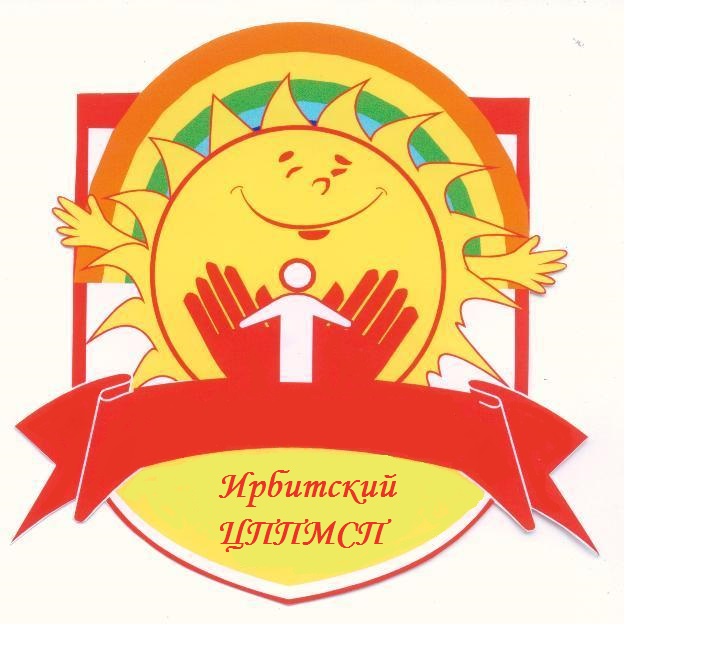 Региональная площадка Фестиваля #ЛюдиКакЛюди -Ирбитский центр психолого-педагогической, медицинской и социальной помощиПрограмма мероприятий30.03-01.06.2023 г.	Событие приурочено к Всемирному дню распространения информации об аутизме, учрежденного Организацией Объединенных Наций.К участию в Фестивале приглашаются семьи детей с расстройствами аутистического спектра, специалисты образовательных организаций, представители родительской общественности.Контактные лица по вопросам участия в мероприятиях фестиваля:Голотина Людмила Александровна,Фомичева Светлана Владимировна,тел. 8 (343 55) 6 35 42, электронная почта detiibita-iz@yandex.ruАктуальная информация  о Фестивале #ЛюдиКакЛюди будет размещаться на сайте Центра http://detiirbita.ru/novosti/. http://detiirbita.ru/anonsy-meropriyatiy-centra/на официальной страничке ВК: https://vk.com/detiirbita 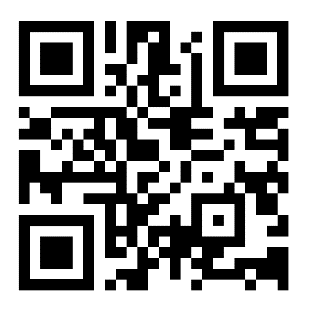 Дата и время проведенияМероприятиеУчастникиМесто и форма проведения, размещение информации31.03.2023в 13.30Презентация обучающего курса «Развитие речи детей с расстройствами аутистического спектра» - проведение вебинара"Вызывание первых звуков и слов у детей с расстройствами аутистического спектра».Ведущая Большакова Людмила Николаевна.Семьи детей дошкольного возраста.Специалисты детских садов, работающих с детьми с ограниченными возможностями здоровья Платформа Webinar.ru Регистрация и просмотр по ссылке:https://events.webinar.ru/1719517/256529426 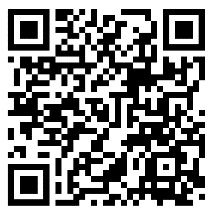 30.03-01.06.2023Выставка-конкурс детского творчества "Жизнь в радости и красках - 2023" Подведение итогов выставки - конкурса планируется 01.06.2023 в Международный день защиты детейДети с расстройствами аутистического спектраОчно-дистанционная форма.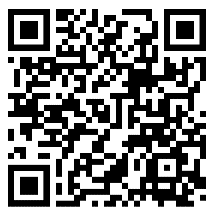 Информация о конкурсе http://detiirbita.ru/golosovanie-raduga-talantov/ В выставке – конкурсе участвуют индивидуальные работы и работы, созданные совместно со взрослыми, родными, друзьями.Принимаются оригиналы и фотографии детских работ.  Оригиналы работ принимаются по адресу: г. Ирбит, ул. Пролетарская, 16Фотографии работ  - по электронной почте detiibita-iz@yandex.ru 30-31.03. 202310.00-12.0013.00-16.00Работа консультационного пункта. Родители (законные представители).Специалисты.Индивидуальные консультации в очной и заочной форме.Специалисты Центра окажут консультационную помощь педагогам и родителям по вопросам:психолого – педагогического сопровождения детей с ограниченными возможностями здоровья и расстройствами аутистического спектра;развития детей от 1,5 до 4 лет, чье поведение вызывает тревогу у родителей (проведение скринингового обследования детей).Запись на индивидуальную консультацию по тел. 8 (343 55) 6-35-42Вопросы принимаются по электронной почте detiibita-iz@yandex.ru06.04.2023 в 13.30Вебинар для родителей и специалистов «Стратегии помощи детям с расстройствами аутистического спектра. Алгоритм обучения навыкам коммуникации. Формирование умения выражать просьбы, согласие, несогласие».Ведущая: Большакова Людмила Николаевна, учитель-логопед.Семьи детей дошкольного возраста.Специалисты детских садов, работающих с детьми с ограниченными возможностями здоровьяПлатформа Webinar.ru Регистрация и просмотр по ссылке: https://events.webinar.ru/1719517/285272419 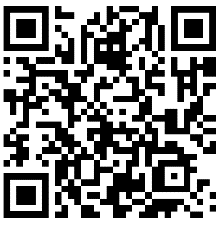 